1.1. Описание услуги1.1. Описание услуги1.1. Описание услуги1.1. Описание услуги1.1. Описание услуги1.1. Описание услуги1.1. Описание услуги1.1. Описание услугиУслуга обеспечивает функционирование ядра Закрытого корпоративного облака «Росатом» (далее – ЗКО).В рамках предоставления услуги Исполнитель организует выделение инфраструктуры ЗКО, ее  эксплуатацию, поддержку и сопровождение.Услуга обеспечивает функционирование ядра Закрытого корпоративного облака «Росатом» (далее – ЗКО).В рамках предоставления услуги Исполнитель организует выделение инфраструктуры ЗКО, ее  эксплуатацию, поддержку и сопровождение.Услуга обеспечивает функционирование ядра Закрытого корпоративного облака «Росатом» (далее – ЗКО).В рамках предоставления услуги Исполнитель организует выделение инфраструктуры ЗКО, ее  эксплуатацию, поддержку и сопровождение.Услуга обеспечивает функционирование ядра Закрытого корпоративного облака «Росатом» (далее – ЗКО).В рамках предоставления услуги Исполнитель организует выделение инфраструктуры ЗКО, ее  эксплуатацию, поддержку и сопровождение.Услуга обеспечивает функционирование ядра Закрытого корпоративного облака «Росатом» (далее – ЗКО).В рамках предоставления услуги Исполнитель организует выделение инфраструктуры ЗКО, ее  эксплуатацию, поддержку и сопровождение.Услуга обеспечивает функционирование ядра Закрытого корпоративного облака «Росатом» (далее – ЗКО).В рамках предоставления услуги Исполнитель организует выделение инфраструктуры ЗКО, ее  эксплуатацию, поддержку и сопровождение.Услуга обеспечивает функционирование ядра Закрытого корпоративного облака «Росатом» (далее – ЗКО).В рамках предоставления услуги Исполнитель организует выделение инфраструктуры ЗКО, ее  эксплуатацию, поддержку и сопровождение.Услуга обеспечивает функционирование ядра Закрытого корпоративного облака «Росатом» (далее – ЗКО).В рамках предоставления услуги Исполнитель организует выделение инфраструктуры ЗКО, ее  эксплуатацию, поддержку и сопровождение.1.2. Способ подключения к ИТ-системе (если необходимо и в зависимости от технической возможности организации)1.2. Способ подключения к ИТ-системе (если необходимо и в зависимости от технической возможности организации)1.2. Способ подключения к ИТ-системе (если необходимо и в зависимости от технической возможности организации)1.2. Способ подключения к ИТ-системе (если необходимо и в зависимости от технической возможности организации)1.2. Способ подключения к ИТ-системе (если необходимо и в зависимости от технической возможности организации)1.2. Способ подключения к ИТ-системе (если необходимо и в зависимости от технической возможности организации)1.2. Способ подключения к ИТ-системе (если необходимо и в зависимости от технической возможности организации)1.2. Способ подключения к ИТ-системе (если необходимо и в зависимости от технической возможности организации)Ярлык на Портале терминальных приложенийПрямая ссылка на Web-ресурс из КСПДПрямая ссылка на Web-ресурс из Интернета (требуется СКЗИ на АРМ / не требуется)«Толстый клиент» на АРМ пользователя (требуется СКЗИ на АРМ / не требуется)Другой способ - для данной услуги не применимоЯрлык на Портале терминальных приложенийПрямая ссылка на Web-ресурс из КСПДПрямая ссылка на Web-ресурс из Интернета (требуется СКЗИ на АРМ / не требуется)«Толстый клиент» на АРМ пользователя (требуется СКЗИ на АРМ / не требуется)Другой способ - для данной услуги не применимоЯрлык на Портале терминальных приложенийПрямая ссылка на Web-ресурс из КСПДПрямая ссылка на Web-ресурс из Интернета (требуется СКЗИ на АРМ / не требуется)«Толстый клиент» на АРМ пользователя (требуется СКЗИ на АРМ / не требуется)Другой способ - для данной услуги не применимоЯрлык на Портале терминальных приложенийПрямая ссылка на Web-ресурс из КСПДПрямая ссылка на Web-ресурс из Интернета (требуется СКЗИ на АРМ / не требуется)«Толстый клиент» на АРМ пользователя (требуется СКЗИ на АРМ / не требуется)Другой способ - для данной услуги не применимоЯрлык на Портале терминальных приложенийПрямая ссылка на Web-ресурс из КСПДПрямая ссылка на Web-ресурс из Интернета (требуется СКЗИ на АРМ / не требуется)«Толстый клиент» на АРМ пользователя (требуется СКЗИ на АРМ / не требуется)Другой способ - для данной услуги не применимоЯрлык на Портале терминальных приложенийПрямая ссылка на Web-ресурс из КСПДПрямая ссылка на Web-ресурс из Интернета (требуется СКЗИ на АРМ / не требуется)«Толстый клиент» на АРМ пользователя (требуется СКЗИ на АРМ / не требуется)Другой способ - для данной услуги не применимоЯрлык на Портале терминальных приложенийПрямая ссылка на Web-ресурс из КСПДПрямая ссылка на Web-ресурс из Интернета (требуется СКЗИ на АРМ / не требуется)«Толстый клиент» на АРМ пользователя (требуется СКЗИ на АРМ / не требуется)Другой способ - для данной услуги не применимоЯрлык на Портале терминальных приложенийПрямая ссылка на Web-ресурс из КСПДПрямая ссылка на Web-ресурс из Интернета (требуется СКЗИ на АРМ / не требуется)«Толстый клиент» на АРМ пользователя (требуется СКЗИ на АРМ / не требуется)Другой способ - для данной услуги не применимо1.3. Группа корпоративных бизнес-процессов / сценариев, поддерживаемых в рамках услуги   1.3. Группа корпоративных бизнес-процессов / сценариев, поддерживаемых в рамках услуги   1.3. Группа корпоративных бизнес-процессов / сценариев, поддерживаемых в рамках услуги   1.3. Группа корпоративных бизнес-процессов / сценариев, поддерживаемых в рамках услуги   1.3. Группа корпоративных бизнес-процессов / сценариев, поддерживаемых в рамках услуги   1.3. Группа корпоративных бизнес-процессов / сценариев, поддерживаемых в рамках услуги   1.3. Группа корпоративных бизнес-процессов / сценариев, поддерживаемых в рамках услуги   1.3. Группа корпоративных бизнес-процессов / сценариев, поддерживаемых в рамках услуги    Для данной услуги не применяется Для данной услуги не применяется Для данной услуги не применяется Для данной услуги не применяется Для данной услуги не применяется Для данной услуги не применяется Для данной услуги не применяется Для данной услуги не применяется1.4. Интеграция с корпоративными ИТ-системами1.4. Интеграция с корпоративными ИТ-системами1.4. Интеграция с корпоративными ИТ-системами1.4. Интеграция с корпоративными ИТ-системами1.4. Интеграция с корпоративными ИТ-системами1.4. Интеграция с корпоративными ИТ-системами1.4. Интеграция с корпоративными ИТ-системами1.4. Интеграция с корпоративными ИТ-системамиИТ-системаГруппа процессовГруппа процессовГруппа процессовГруппа процессовГруппа процессовГруппа процессовДля данной услуги не применяетсяДля данной услуги не применяетсяДля данной услуги не применяетсяДля данной услуги не применяетсяДля данной услуги не применяетсяДля данной услуги не применяется1.5. Интеграция с внешними ИТ-системами1.5. Интеграция с внешними ИТ-системами1.5. Интеграция с внешними ИТ-системами1.5. Интеграция с внешними ИТ-системами1.5. Интеграция с внешними ИТ-системами1.5. Интеграция с внешними ИТ-системами1.5. Интеграция с внешними ИТ-системами1.5. Интеграция с внешними ИТ-системамиИТ-системаГруппа процессовГруппа процессовГруппа процессовГруппа процессовГруппа процессовГруппа процессовДля данной услуги не применяетсяДля данной услуги не применяетсяДля данной услуги не применяетсяДля данной услуги не применяетсяДля данной услуги не применяетсяДля данной услуги не применяется1.6. Состав услуги1.6. Состав услуги1.6. Состав услуги1.6. Состав услуги1.6. Состав услуги1.6. Состав услуги1.6. Состав услуги1.6. Состав услугиЦентр поддержки пользователей - Прием, обработка, регистрация и маршрутизация поступающих обращений от пользователей. - Прием, обработка, регистрация и маршрутизация поступающих обращений от пользователей. - Прием, обработка, регистрация и маршрутизация поступающих обращений от пользователей. - Прием, обработка, регистрация и маршрутизация поступающих обращений от пользователей. - Прием, обработка, регистрация и маршрутизация поступающих обращений от пользователей. - Прием, обработка, регистрация и маршрутизация поступающих обращений от пользователей.Функциональная поддержкаДля данной услуги не применяетсяДля данной услуги не применяетсяДля данной услуги не применяетсяДля данной услуги не применяетсяДля данной услуги не применяетсяДля данной услуги не применяетсяПоддержка интеграционных процессовДля данной услуги не применяетсяДля данной услуги не применяетсяДля данной услуги не применяетсяДля данной услуги не применяетсяДля данной услуги не применяетсяДля данной услуги не применяетсяИТ-инфраструктураВ рамках предоставления услуги Исполнитель осуществляет выполнение следующего перечня основных операций и работ:• Устранение возникающих инцидентов и проблем.• Осуществление работ, связанных с обеспечением непрерывности и восстановлением исходного состояния, элементов ИТ-инфраструктуры защищенного корпоративного облака в случае отказов и поломок. • Подготовка расписания и выполнение регламентных работ, связанных с обслуживанием элементов ИТ-инфраструктуры.• Выполнение комплекса работ, связанных с установкой обновлений, выпускаемых производителями программного и аппаратного обеспечения.• Осуществление мониторинга доступности для своевременного предотвращения и решения инцидентов.Обеспечивается функционирование следующих элементов ИТ-инфраструктуры:• Поддержка функционирования сетевого оборудования.• Поддержка функционирования серверного оборудования. • Поддержка функционирования систем хранения данных.• Поддержка функционирования систем, необходимых для функционирования виртуальной инфраструктуры ЗКОВ рамках предоставления услуги Исполнитель осуществляет выполнение следующего перечня основных операций и работ:• Устранение возникающих инцидентов и проблем.• Осуществление работ, связанных с обеспечением непрерывности и восстановлением исходного состояния, элементов ИТ-инфраструктуры защищенного корпоративного облака в случае отказов и поломок. • Подготовка расписания и выполнение регламентных работ, связанных с обслуживанием элементов ИТ-инфраструктуры.• Выполнение комплекса работ, связанных с установкой обновлений, выпускаемых производителями программного и аппаратного обеспечения.• Осуществление мониторинга доступности для своевременного предотвращения и решения инцидентов.Обеспечивается функционирование следующих элементов ИТ-инфраструктуры:• Поддержка функционирования сетевого оборудования.• Поддержка функционирования серверного оборудования. • Поддержка функционирования систем хранения данных.• Поддержка функционирования систем, необходимых для функционирования виртуальной инфраструктуры ЗКОВ рамках предоставления услуги Исполнитель осуществляет выполнение следующего перечня основных операций и работ:• Устранение возникающих инцидентов и проблем.• Осуществление работ, связанных с обеспечением непрерывности и восстановлением исходного состояния, элементов ИТ-инфраструктуры защищенного корпоративного облака в случае отказов и поломок. • Подготовка расписания и выполнение регламентных работ, связанных с обслуживанием элементов ИТ-инфраструктуры.• Выполнение комплекса работ, связанных с установкой обновлений, выпускаемых производителями программного и аппаратного обеспечения.• Осуществление мониторинга доступности для своевременного предотвращения и решения инцидентов.Обеспечивается функционирование следующих элементов ИТ-инфраструктуры:• Поддержка функционирования сетевого оборудования.• Поддержка функционирования серверного оборудования. • Поддержка функционирования систем хранения данных.• Поддержка функционирования систем, необходимых для функционирования виртуальной инфраструктуры ЗКОВ рамках предоставления услуги Исполнитель осуществляет выполнение следующего перечня основных операций и работ:• Устранение возникающих инцидентов и проблем.• Осуществление работ, связанных с обеспечением непрерывности и восстановлением исходного состояния, элементов ИТ-инфраструктуры защищенного корпоративного облака в случае отказов и поломок. • Подготовка расписания и выполнение регламентных работ, связанных с обслуживанием элементов ИТ-инфраструктуры.• Выполнение комплекса работ, связанных с установкой обновлений, выпускаемых производителями программного и аппаратного обеспечения.• Осуществление мониторинга доступности для своевременного предотвращения и решения инцидентов.Обеспечивается функционирование следующих элементов ИТ-инфраструктуры:• Поддержка функционирования сетевого оборудования.• Поддержка функционирования серверного оборудования. • Поддержка функционирования систем хранения данных.• Поддержка функционирования систем, необходимых для функционирования виртуальной инфраструктуры ЗКОВ рамках предоставления услуги Исполнитель осуществляет выполнение следующего перечня основных операций и работ:• Устранение возникающих инцидентов и проблем.• Осуществление работ, связанных с обеспечением непрерывности и восстановлением исходного состояния, элементов ИТ-инфраструктуры защищенного корпоративного облака в случае отказов и поломок. • Подготовка расписания и выполнение регламентных работ, связанных с обслуживанием элементов ИТ-инфраструктуры.• Выполнение комплекса работ, связанных с установкой обновлений, выпускаемых производителями программного и аппаратного обеспечения.• Осуществление мониторинга доступности для своевременного предотвращения и решения инцидентов.Обеспечивается функционирование следующих элементов ИТ-инфраструктуры:• Поддержка функционирования сетевого оборудования.• Поддержка функционирования серверного оборудования. • Поддержка функционирования систем хранения данных.• Поддержка функционирования систем, необходимых для функционирования виртуальной инфраструктуры ЗКОВ рамках предоставления услуги Исполнитель осуществляет выполнение следующего перечня основных операций и работ:• Устранение возникающих инцидентов и проблем.• Осуществление работ, связанных с обеспечением непрерывности и восстановлением исходного состояния, элементов ИТ-инфраструктуры защищенного корпоративного облака в случае отказов и поломок. • Подготовка расписания и выполнение регламентных работ, связанных с обслуживанием элементов ИТ-инфраструктуры.• Выполнение комплекса работ, связанных с установкой обновлений, выпускаемых производителями программного и аппаратного обеспечения.• Осуществление мониторинга доступности для своевременного предотвращения и решения инцидентов.Обеспечивается функционирование следующих элементов ИТ-инфраструктуры:• Поддержка функционирования сетевого оборудования.• Поддержка функционирования серверного оборудования. • Поддержка функционирования систем хранения данных.• Поддержка функционирования систем, необходимых для функционирования виртуальной инфраструктуры ЗКОМодификация ИТ-системыДля данной услуги не применяетсяДля данной услуги не применяетсяДля данной услуги не применяетсяДля данной услуги не применяетсяДля данной услуги не применяетсяДля данной услуги не применяется1.7. Наименование и место хранения пользовательской документации:1.7. Наименование и место хранения пользовательской документации:1.7. Наименование и место хранения пользовательской документации:1.7. Наименование и место хранения пользовательской документации:1.7. Наименование и место хранения пользовательской документации:1.7. Наименование и место хранения пользовательской документации:1.7. Наименование и место хранения пользовательской документации:1.7. Наименование и место хранения пользовательской документации:ИТ-системаДля данной услуги не применяетсяДля данной услуги не применяетсяДля данной услуги не применяетсяДля данной услуги не применяетсяДля данной услуги не применяетсяДля данной услуги не применяетсяПортал Госкорпорации «Росатом»Для данной услуги не применяетсяДля данной услуги не применяетсяДля данной услуги не применяетсяДля данной услуги не применяетсяДля данной услуги не применяетсяДля данной услуги не применяетсяИное местоДля данной услуги не применяетсяДля данной услуги не применяетсяДля данной услуги не применяетсяДля данной услуги не применяетсяДля данной услуги не применяетсяДля данной услуги не применяетсяИное местоДля данной услуги не применяетсяДля данной услуги не применяетсяДля данной услуги не применяетсяДля данной услуги не применяетсяДля данной услуги не применяетсяДля данной услуги не применяетсяИное местоДля данной услуги не применяетсяДля данной услуги не применяетсяДля данной услуги не применяетсяДля данной услуги не применяетсяДля данной услуги не применяетсяДля данной услуги не применяется1.8. Ограничения по оказанию услуги1.8. Ограничения по оказанию услуги1.8. Ограничения по оказанию услуги1.8. Ограничения по оказанию услуги1.8. Ограничения по оказанию услуги1.8. Ограничения по оказанию услуги1.8. Ограничения по оказанию услуги1.8. Ограничения по оказанию услугиДля данной услуги не применяетсяДля данной услуги не применяетсяДля данной услуги не применяетсяДля данной услуги не применяетсяДля данной услуги не применяетсяДля данной услуги не применяетсяДля данной услуги не применяетсяДля данной услуги не применяется1.9. Норматив на поддержку1.9. Норматив на поддержку1.9. Норматив на поддержку1.9. Норматив на поддержку1.9. Норматив на поддержку1.9. Норматив на поддержку1.9. Норматив на поддержку1.9. Норматив на поддержкуПодразделениеПредельное значение трудозатрат на поддержку 1 единицы объемного показателя по услуге (чел.мес.)Предельное значение трудозатрат на поддержку 1 единицы объемного показателя по услуге (чел.мес.)Предельное значение трудозатрат на поддержку 1 единицы объемного показателя по услуге (чел.мес.)Предельное значение трудозатрат на поддержку 1 единицы объемного показателя по услуге (чел.мес.)Предельное значение трудозатрат на поддержку 1 единицы объемного показателя по услуге (чел.мес.)Предельное значение трудозатрат на поддержку 1 единицы объемного показателя по услуге (чел.мес.)Функциональная поддержкаПоддержка интеграционных процессовИТ-инфраструктураПоддержка и эксплуатация инфраструктуры ядра  ЗКО Поддержка и эксплуатация инфраструктуры ядра  ЗКО Поддержка и эксплуатация инфраструктуры ядра  ЗКО Поддержка и эксплуатация инфраструктуры ядра  ЗКО 10,60302080610,6030208061.10. Дополнительные параметры оказания услуги1.10. Дополнительные параметры оказания услуги1.10. Дополнительные параметры оказания услуги1.10. Дополнительные параметры оказания услуги1.10. Дополнительные параметры оказания услуги1.10. Дополнительные параметры оказания услуги1.10. Дополнительные параметры оказания услуги1.10. Дополнительные параметры оказания услуги1.10.1. Допустимый простой ИТ-ресурса в течении года, часовДля данной услуги не применяетсяДля данной услуги не применяетсяДля данной услуги не применяетсяДля данной услуги не применяетсяДля данной услуги не применяетсяДля данной услуги не применяется1.10.2. Срок хранения данных резервного копирования (в календарных днях)Для данной услуги не применяетсяДля данной услуги не применяетсяДля данной услуги не применяетсяДля данной услуги не применяетсяДля данной услуги не применяетсяДля данной услуги не применяется1.10.3. Целевая точка восстановления ИТ-ресурса (RPO) (в рабочих часах)Для данной услуги не применяетсяДля данной услуги не применяетсяДля данной услуги не применяетсяДля данной услуги не применяетсяДля данной услуги не применяетсяДля данной услуги не применяется1.10.4. Целевое время восстановления ИТ-ресурса (RTO) (в рабочих часах)Для данной услуги не применяетсяДля данной услуги не применяетсяДля данной услуги не применяетсяДля данной услуги не применяетсяДля данной услуги не применяетсяДля данной услуги не применяется1.10.5. Обеспечение катастрофоустойчивости ИТ-ресурсаДля данной услуги не применяетсяДля данной услуги не применяетсяДля данной услуги не применяетсяДля данной услуги не применяетсяДля данной услуги не применяетсяДля данной услуги не применяется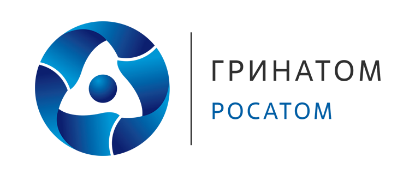 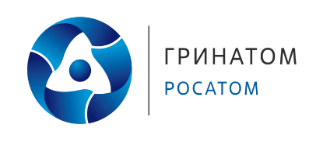 